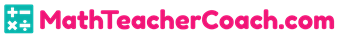 Math 5UNIT 1 – Numerical Expressions1-2 Translating Expressions with Parentheses1-2 Translating Expressions with ParenthesesI am Lost!The verbal phrases below are translated into its numerical form, but the parentheses might be misplaced. Place the parentheses to where they should be.Task CardsMatch the pink card with the blue card with the correct verbal phrase of the given numerical expressions.Name:Date:Common Core StandardsCCSS.MATH.CONTENT.5.OA.A.2Write simple expressions that record calculations with numbers, and interpret numerical expressions without evaluating them. For example, express the calculation "add 8 and 7, then multiply by 2" as 2 × (8 + 7). Recognize that 3 × (18932 + 921) is three times as large as 18932 + 921, without having to calculate the indicated sum or product.Verbal PhraseNumerical ExpressionIs it correct?Yes/NoCorrect Numerical Expression1.The sum of ten and twelve minus five2.Eight times the quotient of ten and two3.Seven plus the difference of twenty and thirteen3.c.6.f.ANSWER KEYANSWER KEYANSWER KEYSituation 11.  No,  No,  2.
NoNo3.NoNoTask CardsTask Cards1. 1. CC2.2.FF3.3.AA4.4.EE5. 5. BB6.6.DD